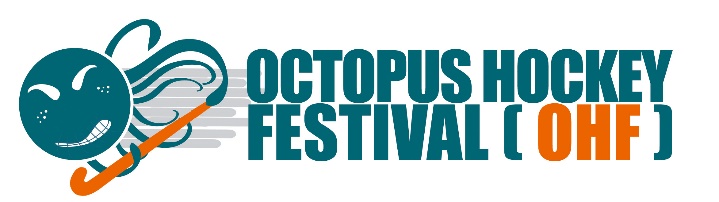 Open Veterans 2024Folla de inscripción /  Entry form	Nome do equipo / Team´s Name:     	Localidade / From:       			País / Country:      	Persoa contacto / Contact Person:      	Teléfono / Phone :(+    )       		E-mail :          *Número de persoas / *People total number:          * Playing and non playing persons attending the event     Chegada a  / Arrival at :            					Aeroporto, hotel, campo, etc / Airport, hotel, pitch, etc     Data de chegada / Arrival date:       		 Hora / Time:           Data de partida / Departure date:        		Hora / Time:           Saída dende  / Departure from:      Aeroporto, hotel, campo, etc / Airport, hotel, pitch, etc     Dispon do seu propio transporte? / Do you arrange your own transportation? 	Si /Yes  	NO          Nome do Aloxamento / Hotel Name :     Para apoio con xestión hotéis e viaxes viaxes contactade por favor con:For travel and hotel support please contact:Mari Carmen grupos@viajescompostela.com+34 988 213043      Necesidades especiais, comentarios, otros / Special needs, remarks, other:      Cuota de inscripción / Participation fee: 120 € por xogador/ per *player       * The fee is the same for playing and non playing persons attending the event     Num. Xogadores/ Num. of players    x 120 € per person =        TOTAL AMOUNTCondicions da inscripción e programa en folla adxuntaInscription conditions and program in attached sheetO ABONO DA CUOTA DE INSCRIPCION REALIZARASE MEDIANTE TRANSFERENCIA OU INGRESO EN CONTA EN CUALQUERA OFICINA DE CAIXANOVA DEBENDO FIGURAR NO CONCEPTO O NOME DO EQUIPO QUE A REALIZATHE PAYMENT OF THE AMOUNT MAY BE DONE BY BANK TRANSFER, SPECIFYING AS CONCEPT THE NAME OF THE TEAM FOR FUTURE REFERENCENº CTA. / ACCOUNT IBAN: ES43.2080.0450.8130.4006.7967Code Swift / BIC: CAGLESMMXXXA INSCRIPCION NON SE CONSIDERARA FIRME ATA TER COMPROBADO O INGRESO EN CONTA.THE INSCRIPTION WILL BE CONFIRMED AS SOON AS THE TRANSFER  IS RECEIVED.DEVOLVER CUMPRIMENTADO A / RETURN FULFILLED TOe-mail: info@openourense.com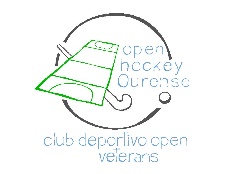 Open Veterans 2024Main Rules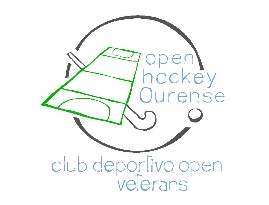 Open Veterans 2020Normas Xerais